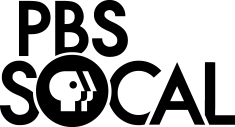 Llenar a computadora o con letra legible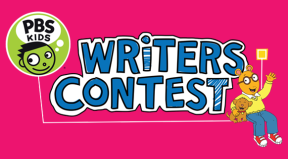 Nombre del niño_ 	Edad_ 	Domicilio del niño:_ 	Ciudad/Estado/ZIP: 	 Teléfono de casa: ( 	)  	Circule el grado:	Kindergarten	1er Grado	2do Grado	3er Grado	Sexo:   F	MTítulo del cuento 	Número de palabras   	Rango de palabras: Grados K-1 mínimo 50, máximo 200Grados 2-3 mínimo 100, máximo 350Número de ilustraciones  	  (mínimo 5)Solamente un registro por niño • Solo se aceptan cuentos de un solo autor • El cuento debe ser el trabajo original del niño • Las ilustraciones pueden incluir dibujos, collages, fotos e imágenes 3-D tomadas por el autor • El cuento puede ser real o ficción, prosa o poesía • Usar un solo lado del papel • Numerar cada página al reverso • El texto debe ser escrito en computadora o con letra legible • Los niños que no pueden escribir pueden dictar su historia a un adulto • Palabras inventadas son permitidas • El texto del cuento y las ilustraciones pueden ser intercaladas o bien en páginas separadas.Acepto que he leído las reglas y regulaciones del Concurso antes de firmar esta forma y que entiendo las reglas.Requerido:Firma del padre o tutor  	 Correo electrónico:  	Nombre (usar letra de molde)  	  Fecha 	Si el domicilio es diferente al anterior:Domicilio  	_Ciudad/Estado/ZIP 	  Teléfono ( 	_) 	Opcional: El padre o tutor nombrado arriba desea recibir Ofertas Promocionales de los socios de PBS KIDSSí / No (circular una) Los socios de PBS KIDS podrán contactarme por correo electrónico dos veces para enviar ofertas promocionales relacionadas con el Concurso de Escritores de PBS KIDS.Opcional para participaciones endorsadas por un colegio o escuela:Firma del profesor(a)  	 Correo electrónico:  	Nombre (usar letra de molde)  	Nombre de la escuela/ Dirección postal de la escuelaCiudad/Estado/ZIP  	  Teléfono de la escuela ( 	)  	Dirección donde debe ser enviada es: PBS SoCalAtentamente: Concurso de Escritores de PBS KIDS 3080 Bristol St., Suite 100 – Costa Mesa, CA 92626El plazo para participar es el 6 de mayo, del 2019